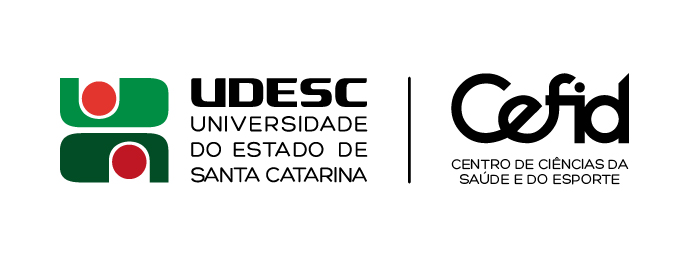 ANEXO 1Formulário de inscrição para seleção de bolsa PNPDDeclaro que estou informado(a) do conteúdo do Edital de Bolsa nº 004/2018 - PPGCMH/CEFID/UDESC; e que as informações aqui fornecidas são verdadeiras.Data:_____ /_____ /_________________________________________________AssinaturaNome:Nome:Nome:Data de nascimento:Data de nascimento:Sexo: (    ) Feminino   (    ) MasculinoRG:RG:CPF:Endereço atual:Endereço atual:Endereço atual:Telefone para contato:Telefone para contato:E-mail:Possui vínculo empregatício? (    ) Sim. Empregador: (    ) Não(    ) Sim. Empregador: (    ) NãoTipo de afastamento: (    ) Total    (    ) Parcial(    ) Total    (    ) ParcialTipo de afastamento: (    ) Com salário   (    ) Sem salário(    ) Com salário   (    ) Sem salárioJá recebeu algum tipo de Bolsa?(    ) Sim. Qual?(    ) Não(    ) Sim. Qual?(    ) Não